Q1) Complete :|-5| + 7=………………The solution set of equation 3x =-12 in Z+ is ………………The set of odd numbers U the set of even numbers = ……..The measure of angle of the circular sector whose area  Of the circle…………...˚If  x=4 , y =-5 , then( 2x+3y )=………….The image of the point (5,3) by translation (x+1,y-2) is ………. Z = Z+ U ……….. U …………The additive inverse of  |-5|  is ……….The complement of N with respect to Z  is ……………Z+ Z-  =……………….The ratio between the area of one face of a cube and its lateral area =…….:……2 ,6 ,18, ………,……….The measure of the angle for the sector quarter of a circle is ……..………. Is the smallest positive numberA circle its diameter length 8 cm , then ifs area = ………..……cm2 . (Л=3.14 )The lateral area of cuboid which has a squared base of side length 8 cm and its height is 4 cm =…………………….cm2.-| -54 | = ……….1 ,4, 9 ,16 , 25 ,………..,……………….,……………..If  |a| =6 ,then  a =………….or…………….The equation 4x2 +3x =8 is in ………………….degree .The equation 3x-4 =17 is in …………………degree .The multiplicative neutral element in Z is ………………..A cube with edge 5 cm , then its total area …………………….cm2x  ∈  {-2, -5, -3} {5, -2, 3} 	then x=  ……………………………  Moving to the right is represented by ……………………… numbers , while moving to     the left is represented by ……………………… numbers.If the perimeter of one face of cube = 12 cm, then its total area =…..…cm2The image of the point (-5,3) by translation (x,y-3) is ……….-50, -40, -30, …, .…, ….The measure of the angle for the sector represent 20 of a circle is ……..2-(-3)=………………..The largest negative integers is ………….The area of the circle whose radius is 21 cm =……………...  ( Л=  )  Z+ - Z- =………………………..A cube of edge 3cm , its L.S. A. = …………………cm2Q2) CHOOSE THE CORRECT ANSWER : If  A     Then A=………….. The measure of angle of the circular sector whose area represent  from the    area of the circle = -------        (a)   30˚           (b)   45˚            (c)   60˚	  (d)   90˚If the perimeter of one face of a cube =8cmthen its total area= ----cm2          (a)   30                (b)   24                     (c)   54                   (d)  60 4) If the lateral area of a cuboid =120 cm2 and the dimensions for the                    base are 4cm , 6cm . then its height = -----------cm                      (a)   5                 (b) 6               (c)   12                  (d)   2.5                   5) The image of the point A(-4,3) by translation (-1,-4) is ------                 (a)  (-5,-7)             (b)  (-5,-1)                 (c)  (-7,3)                 (d)  (-3,-1) 6) The lateral area of the cuboid with length =3cm , width = 2cm and   height = 4cm equals -----------cm2                                                                                                                                        (a)   20                 (b)  24               (c)   40             (d)   52(7)……………………Z+            (a)    (b)       (c)         (d)  (8) The  T.S.A. of cube is 216 cm2 , then area of one face =……………... cm2     (a) 63                    (b)36                     (c) 45                     (d)54(9) the S.S. of the equation  3x +1 =7 in Z is  ……………………….       . Q3)Arrange the following integers :(a)     6  ,   -60  ,   2  ,   -17  ,   -22  ,   0    (ascendingly).            ……  ,  …….  ,  ……  ,  …….  ,  ……  ,  ……. (b)    1   ,  -11   ,  3 ,   -1  ,   -8  ,    5    (descendingly).            …….…  ,      …….….  ,  ………..     ,  ….….  ,  …..……  ,  …..……. Q4)Complete the space using the correct sign (>, < or =) :(a) 3 …. -6 			(b) -7 … 17 			(c) | -13| …. 3(d) |-5 | ….. 5 			(e) 3 + |-3 |…. 8 		(f) - |-4 |….. 2Q5) One winter night, the TV announcer for the weather forecast referred  to the       temperature in Cairo  and in Moscow . Calculate the difference in temperature between Cairo and MoscowQ6) Niveen used a piece of a squared card board shaped of side length                  80cm and she used cut and paste paper tools to design a cuboid its length 40cm, its width 20cm, its height 30cm. Show whether the piece of the card board is enough to design the cuboid or not?      Q7) (a) Find the area and the circumference for the circle with diameter 14cm .	         (b) Find the length of the radius of the circle whose circumference             equal 88cm then find its area?      ( Л=  )Q8) The sum of the edge length of a cube equals 108 cm ,find its lateral        area ,its total area , then find the ratio between themQ9) The image of (a,b) by translation (2,-3) is (5,-4) ,Find (a,b)Q10) A cuboid whose total area = 132cm2 and its lateral area = 112cm2         Find the area of its base?Q11) Find the Solution set for the following equations in N and Z                         (a) 3X + 2 = 17	(b) 2X - 5 = -21  Q12)  (1) Find the value of K in the following :	(a) |-5|= K	(b) K∊{2,-5,-3} ∩{-2,5,-3}(2) Use the properties of addition and multiplication in Z to put the following	      in the simplest form:	(a) ( 8 + (-5) ) ×6	(b) -15 + 29 + 15           (3) If X=2 and Y = -5   find the numerical value of	(3X + 2Y)Q13)   A Rome with length= 5 m ,width= 4m and height =3m ,We need topant its walls and its ceiling by a pant cost 15 pound for each square meter . Find the cost for pantingQ14) Draw △ ABC ,where A(1,1) , B(-3 , -1) , C (0 , -5) then determine	graphically its image by translation (5,0) .Q15) Determine in the coordinate plane the following points: A= (-3, 4),           B =(1, 4),    C =(1 , 2), then find :	1- AB = ………….. , BC = …………….	2- The image of ∆ ABC by the translation (0, -3).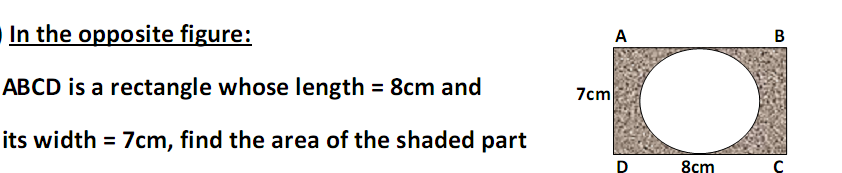 Q16)Q17) The following table show the ratio for producing chickens in four farms in a	month	(1) Complete the table       (2) Represent these data by a pie chart.=============================================================Q18) The following table show the number of study hours that Mahmoud	done in a weekRepresent these data by a pie chart=============================================================Q19) The following table show the ratio for producing an electronic sets	Represent these data by a pie chartFarm1st2nd3rd4thTotalThe ratio of production10٪35٪30٪………….100٪m ( of central angle)…….˚…………….˚………….˚…………˚360˚SubjectArabicMathScienceEnglishTotalThe number of hours812610m ( of central angle)……….˚…………….˚………….˚…………˚360˚Set kind1st2nd3rd4thTotalThe ratio of production30٪15٪40٪15٪100٪m ( of central angle)……….˚…………….˚………….˚…………˚360˚